ISYS 5453 AssignmentFirst Website (Linux on z900) and First PHP Total Points (40 points)Part I  - First Website(20 points) : Deliverables:  We will grade your Website by running it in your account.  Thus, please email your account number, password and importantly, a link to the home page of your Website.This should be a fun and exciting assignment—lots of pictures, videos, color schemes, creativity, etc.  The major focus is to have you build a fun Website, with requirements, of course.   Create a Website of your dream trip (either planned or already taken), vacation, honeymoon location or similar great event.In addition to the materials covered in class, including the Web Pages in Linux, locate the htmlgoodies Website, read html in Primers, tables, backgrounds, image maps and colors tutorials in the HTML & Graphics Tutorials as well as the Style Sheets tutorial in the Beyond HTML section.  Then design and test your Website which must include the following:A home page with at least 6 additional Web pagesLinks on every page to navigate your WebsiteLinks to external WebsitesAt least two images on each Web page     At least one image that works as a linkUses one or more tablesMust include at least one ordered list and one unordered listA link that emails the instructor(s)At least one videoHeadersInternal Style External Cascading Style Sheet with classesPart II – First PHP Website(20 points) Deliverables:  We will grade your Website by running it in your account.  Thus, please email your account number, password and importantly, a link to the home page of your Website.Note:  This Website does not use a database—rather logical decision making.  It would be easier using a database and would be a great exercise for you  to do on their own using a databaseA company from the Northeast wants to base its shipping costs on the area code of the location to where an item is shipped.  Using the values in the following table, provide a data entry form that accepts the name of the company, an area code from a drop down list (only one area code should be displayed for each listing in the drop down list), and the weight (in pounds) of an item to ship.  The user should click a button and then their results should display.  The results should include:  company name, the region they are shipping to (not the area code number, but the region name), the weight of the item in pounds, the cost to ship per pound, and the total shipment cost.  Example input and output screens are below.The input screen should look something like the following: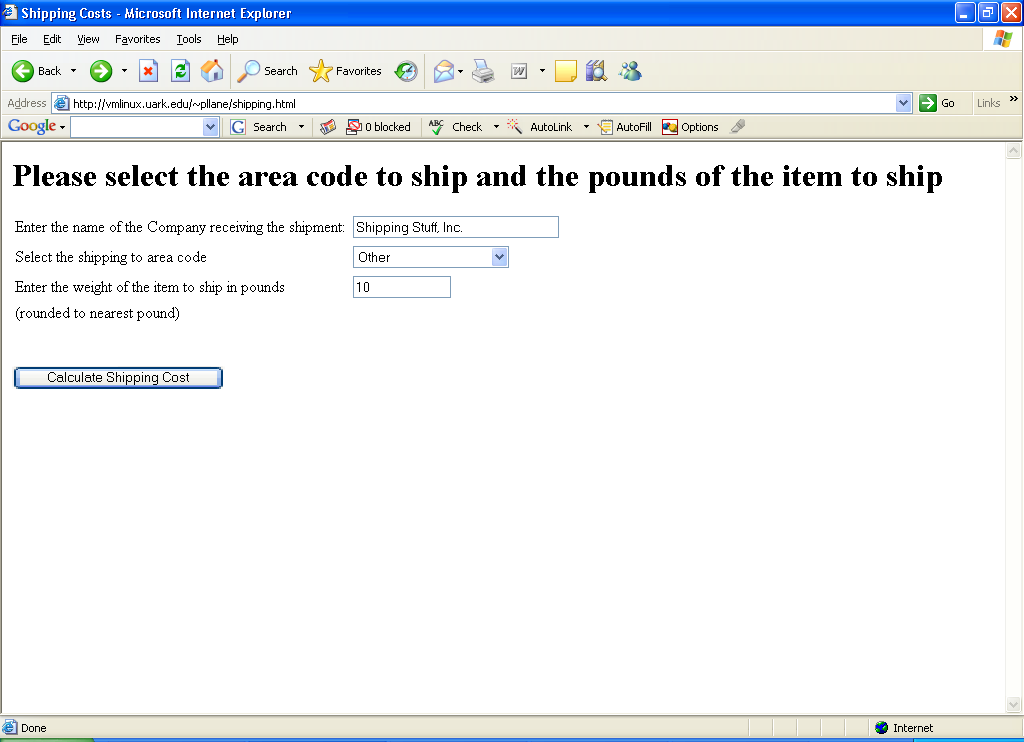 The output screen should look something like the following: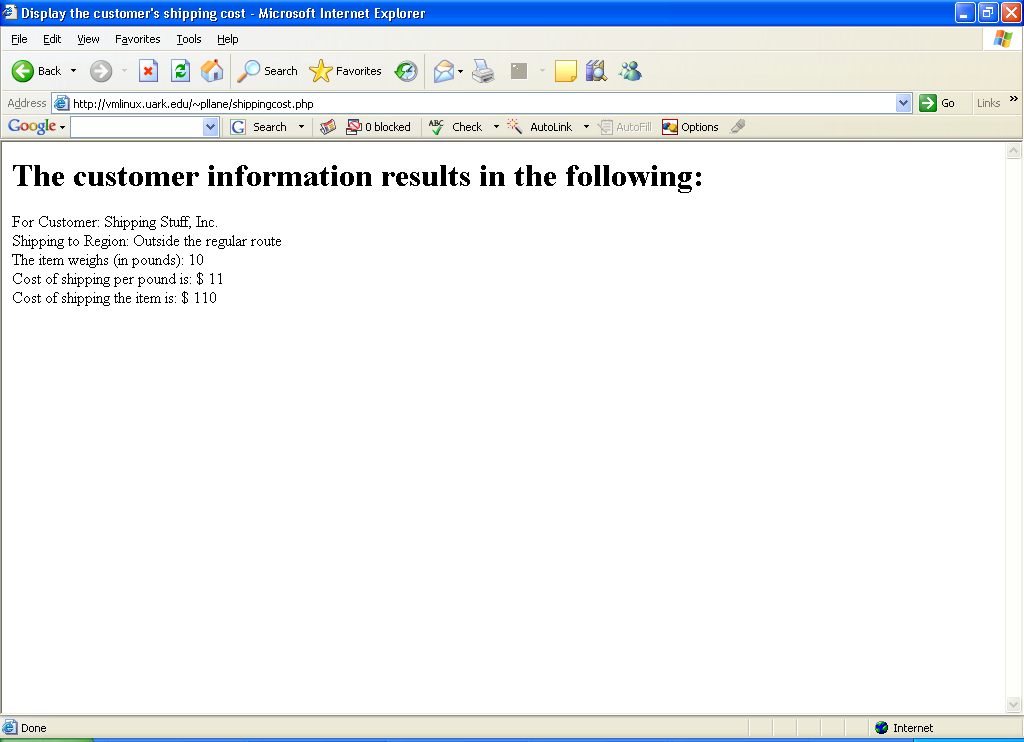 Region nameArea codePrice for regionBoston and area508, 617, 413$2.50 per poundMaine, New Hampshire, Vermont207, 603, 802$3.50 per poundSelected Southeast cities404, 706, 803, 910, 804$5.00 per poundSelected central state cities614, 309, 479, 501, 515$7.00 per poundOutside the regular routeAll area codes not listed above$11.00 per pound